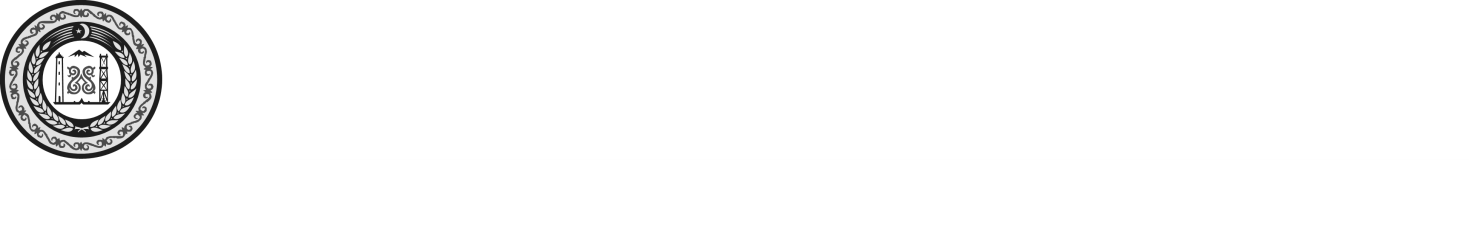 СОВЕТ ДЕПУТАТОВ НАДТЕРЕЧНОГО  МУНИЦИПАЛЬНОГО РАЙОНА ЧЕЧЕНСКОЙ РЕСПУБЛИКИ(Совет депутатов Надтеречного муниципального района Чеченской Республики)НОХЧИЙН РЕСПУБЛИКАНДЕПУТАТИН КХЕТАШО НАДТЕРЕЧНИ МУНИЦИПАЛЬНИ КIОШТАН (Депутатин кхеташо Надтеречни муниципальни кIоштан)РЕШЕНИЕ«11» мая 2021г.                        с.Знаменское                                         № 72-2 Об утверждении порядка проведения осмотра зданий, сооружений в целях оценки их технического состояния и надлежащего технического обслуживания.В соответствии с частью 11 статьи 55.24 Градостроительного кодекса Российской Федерации, Федеральным законом от 6 октября 2003 г. № 131-ФЗ «Об общих принципах организации местного самоуправления в Российской Федерации», Законом Чеченской Республики от 14 июня 2007 г. № 31-РЗ «О градостроительной деятельности в Чеченской Республике», руководствуясь Уставом Надтеречного муниципального района, Совет депутатов Надтеречного муниципального районаРЕШИЛ:      1. Утвердить прилагаемый порядок проведения осмотра зданий, сооружений в целях оценки их технического состояния и надлежащего технического обслуживания на территории Надтеречного муниципального района.     2.  Настоящее решение Совета депутатов Надтеречного муниципального района подлежит опубликованию в районной газете «Теркйист»  и обнародованию  путем размещения на официальных сайтах Совета депутатов и администрации Надтеречного муниципального района.      3. Настоящее решение подлежит направлению в прокуратуру Надтеречного района и в Администрацию Главы и Правительства Чеченской Республики для включения в регистр муниципальных нормативных правовых актов Чеченской Республики в порядке, определенном Законом ЧР от 15.12.2009 № 71-РЗ «О порядке организации и ведения регистра муниципальных нормативных правовых актов Чеченской Республики».    4. Настоящее решение вступает в силу на следующий день после дня его официального опубликования (обнародования).Глава Надтеречного муниципального района			                                  С.С. УбайтаевУтвержден решением Совета депутатов                                                                                            Надтеречного муниципального района   от 11.05.2021 № 72-2ПОРЯДОКпроведения осмотра зданий, сооруженийв целях оценки их технического состояния и надлежащеготехнического обслуживанияна территорииНадтеречного муниципального районаI.ОБЩИЕ ПОЛОЖЕНИЯ1. Порядок проведения осмотра зданий, сооружений в целях оценки их технического состояния и надлежащего технического обслуживания (далее - Порядок) разработан в соответствии с Градостроительным кодексом Российской Федерации, Федеральным законом от 6 октября 2003 г. № 131-ФЗ «Об общих принципах организации местного самоуправления в Российской Федерации». 2. Порядок устанавливает процедуру организации и проведения осмотра зданий, сооружений в целях оценки их технического состояния и надлежащего технического обслуживания в соответствии с требованиями технических регламентов к конструктивным и другим характеристикам надежности и безопасности объектов, требованиями проектной документации указанных объектов (далее - осмотр зданий, сооружений).3. Действие Порядка распространяется на все эксплуатируемые здания и сооружения независимо от формы собственности, расположенные на территории Надтеречного муниципального района, за исключением случаев, если при эксплуатации таких зданий, сооружений федеральными законами предусмотрено осуществление государственного контроля (надзора) в соответствии с федеральными законами.4. Осмотр зданий, сооружений проводится при поступлении в Администрацию Надтеречного муниципального района заявления физического или юридического лица о нарушении требований законодательства Российской Федерации к эксплуатации зданий, сооружений, о возникновении аварийных ситуаций в зданиях, сооружениях или возникновении угрозы разрушения зданий, сооружений.5. Осмотр зданий, сооружений проводится в целях оценки их технического состояния и надлежащего технического обслуживания в соответствии с требованиями технических регламентов к конструктивным и другим характеристикам надежности и безопасности объектов, требованиями проектной документации указанных объектов.6. Оценка технического состояния и надлежащего технического обслуживания зданий и сооружений возлагается на соответствующую комиссию о признании помещения жилым помещением, жилого помещения непригодным для проживания и многоквартирного дома аварийным и подлежащим сносу или реконструкции (далее - комиссия), состав которой утверждается правовым актам Администрации  Надтеречного муниципального района. 7. Комиссия осуществляет оценку технического состояния и надлежащего технического обслуживания здания, сооружения в соответствии с требованиями Технического регламента о безопасности зданий и сооружений.8. При осмотре зданий, сооружений проводится визуальное обследование конструкций (с фотофиксацией видимых дефектов), изучаются сведения об осматриваемом объекте (время строительства, сроки эксплуатации), общая характеристика объемно-планировочного и конструктивного решений и систем инженерного оборудования, производятся обмерочные работы и иные мероприятия, необходимые для оценки технического состояния и надлежащего технического обслуживания здания, сооружения в соответствии с требованиями технических регламентов к конструктивным и другим характеристикам надежности и безопасности объектов, требованиями проектной документации осматриваемого объекта.9. Срок проведения осмотра зданий, сооружений составляет не более 20 дней со дня поступленияв Администрацию Надтеречного муниципального районазаявления, а в случае поступления заявления о возникновении аварийных ситуаций в зданиях, сооружениях или возникновении угрозы разрушения зданий, сооружений - не более 24 часов с момента поступления заявления.10. По результатам осмотра зданий, сооружений составляется акт осмотра здания, сооружения по форме согласно Приложению № 1 к Порядку (далее - акт осмотра), а в случае поступления заявления о возникновении аварийных ситуаций в зданиях, сооружениях или возникновении угрозы разрушения зданий, сооружений - акт осмотра здания, сооружения при аварийных ситуациях или угрозе разрушения согласно Приложению № 2 к Порядку. К акту осмотра прикладываются материалы фотофиксации осматриваемого здания, сооружения и иные материалы, оформленные в ходе осмотра здания, сооружения.11. По результатам проведения оценки технического состояния и надлежащего технического обслуживания здания, сооружения комиссией непозднее одного рабочего дней со дня проведения осмотра принимается одно из следующих решений: о соответствии технического состояния и технического обслуживания здания, сооружения требованиям технических регламентов и проектной документации зданий, сооружений; о несоответствии технического состояния и технического обслуживания здания, сооружения требованиям технических регламентов и проектной документации зданий, сооружений.12. В случае выявления при проведении осмотра зданий, сооружений нарушений требований технических регламентов к конструктивным и другим характеристикам надежности и безопасности объектов, требований проектной документации указанных объектов в акте осмотра излагаются рекомендации о мерах по устранению выявленных нарушений. 13. Акт осмотра составляется в двух экземплярах. Один экземпляр акта осмотра в течение двух рабочих дней со дня составления акта вручается заявителю под роспись. Второй экземпляр хранится в Администрации Надтеречного муниципального района. В случае, если собственником здания, сооружения, является иное, нежели заявитель лицо, копия акта осмотра выдается также собственнику объекта недвижимости. 14. В случае выявления нарушений требований градостроительного законодательства, технических регламентов Администрация Надтеречного муниципального района в течение двух рабочих дней со дня составления акта, направляет копию акта осмотра и рекомендации о мерах по устранению выявленных нарушений  лицам, ответственным за эксплуатацию зданий, сооружений.15. Сведения о проведенном осмотре зданий, сооружений вносятся в журнал учета осмотров зданий, сооружений, который ведется в Администрации Надтеречного муниципального района по форме, включающей: порядковый номер; номер и дату проведения осмотра; наименование объекта; наименование собственника объекта; место нахождения осматриваемого здания, сооружения; описание выявленных недостатков; дату и отметку в получении.16. Журнал учета осмотров зданий, сооружений должен быть прошит, пронумерован и удостоверен печатью. Журнал хранится в Администрации Надтеречного муниципального районав течение срока, установленного законодательством Российской Федерации об архивном деле.Приложение № 1к Порядку проведения осмотра зданий, сооружений в целяхоценки их технического состояния и надлежащеготехнического обслуживанияАКТ ОСМОТРА ЗДАНИЯ (СООРУЖЕНИЯ)____________________ «___» ______ г.населенный пунктНазвание здания (сооружения) _________________________________________________________________________________________________________________2. Адрес ______________________________________________________________________________________________________________________________________3. Владелец (балансодержатель) _______________________________________________________________________4. Пользователи (наниматели, арендаторы) _______________________________________________________________________5. Год постройки ________________________________________________________6. Материал стен ________________________________________________________7. Этажность ____________________________________________________________8. Наличие подвала ______________________________________________________Результаты осмотра здания (сооружения) и заключение комиссии:Комиссия в составе -Председателя ___________________________________________________________Членов комиссии:1. _____________________________________________________________________2. _____________________________________________________________________3. ____________________________________________________________________________________________________________________________________________Представители:1. _____________________________________________________________________2. ____________________________________________________________________________________________________________________________________________,произвела осмотр _______________________________________________________          наименование здания (сооружения)по вышеуказанному адресу.В ходе общего внешнего осмотра произведено:1) взятие проб материалов для испытаний ___________________________________2) другие замеры и испытания конструкций и оборудования ______________________________________________________________________________________________________________________________________________Выводы и рекомендации:__________________________________________________________________________________________________________________________________________________________________________________________________________________________________________________________________________________________________________________________________________________________________________________________________________________________________________Подписи:Председатель комиссииЧлены комиссииПриложение № 2к Порядку проведения осмотра зданий, сооружений в целяхоценки их технического состояния и надлежащеготехнического обслуживанияАКТ ОСМОТРА ЗДАНИЙ (СООРУЖЕНИЙ) ПРИ АВАРИЙНЫХ СИТУАЦИЯХ ИЛИ УГРОЗЕ РАЗРУШЕНИЯ______________________ «__» ______ г.населенный пунктНазвание зданий (сооружений) ___________________________________________________________________________________________________________________Адрес ________________________________________________________________________________________________________________________________________Владелец (балансодержатель) ____________________________________________________________________________________________________________________Материал стен __________________________________________________________Этажность ______________________________________________________________Характер и дата неблагоприятных воздействий _______________________________Результаты осмотра зданий (сооружений) и заключение комиссии:Комиссия в составе -Председатель комиссии _______________________________________________________________________Члены комиссии _________________________________________________________Представители _____________________________________________________________________________произвела осмотр _______________________________________________________,                  наименование зданий (сооружений)пострадавших в результате ______________________________________________________________________________________________________________________________________________Краткое описание последствий неблагоприятных воздействий:______________________________________________________________________________________________________________________________________________Характеристика состояния здания (сооружения) после неблагоприятных воздействий ____________________________________________________________________________________________________________________________________________Сведения о мерах по предотвращению развития разрушительных явлений, принятых сразу после неблагоприятных воздействий ________________________________________________________________________________________________Рекомендации по ликвидации последствий неблагоприятных воздействий,сроки и исполнители _____________________________________________________________________________________________________________________________________________________________________________________________________________________Подписи:Председатель комиссииЧлены комиссииN п/пНаименование конструкций, оборудования и устройствОценка состояния, описаниедефектовПеречень необходимых и рекомендуемых работ, сроки и исполнители123412345678910111213141516171819202122232425Благоустройство                 Наружные сети и колодцы         Фундаменты (подвал)             Несущие стены (колонны)         Перегородки                     Балки (фермы)                   Перекрытия                      Лестницы                        Полы                            Проемы (окна, двери, ворота)    Кровля                          Наружная отделка                а) архитектурные детали         б) водоотводящие устройства     Внутренняя отделка              Центральное отопление           Местное отопление               Санитарно-технические устройстваГазоснабжение                   Вентиляция                      Мусоропровод                    Лифты                           Энергоснабжение, освещение      Технологическое оборудование    Встроенные помещения            ______________________________________________ 